MINJA SUBOTAPOZDRAV IZ SRBIJE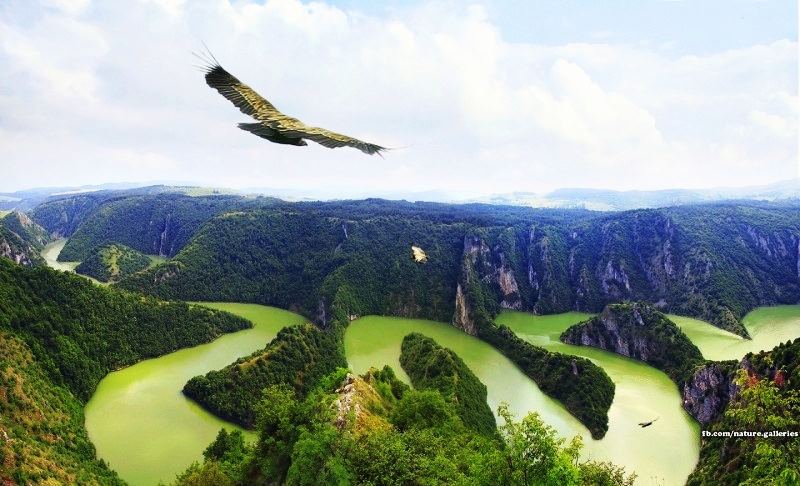 S plavog neba i visina,kad nam želje stignu dalje,preko šuma i planinaSrbija vam pozdrav šalje.REFREN:Plovimo dok žito zlatiniz Moravu sad ti i ja.Miris dunja svud nas prati,to je naša Srbija. (X2)Gostu svakom ruku pruži,кad je blizu ili dalje.Čašom sreće ga posluži,Srbija vam pozdrav šalje.REFREN:Plovimo dok žito zlatiniz Moravu sad ti i ja.Miris dunja svud nas prati,to je naša Srbija. (X2)Link: https://youtu.be/2Y3PV9MeP0gUPOZNAJMO SRBIJU POLOŽAJ SRBIJERepublika Srbija nalazi se u Evropi.Srbija ima veoma povoljan geografski položaj.OSNOVNE ODREDNICE SRBIJESrbija se sastoji iz tri celine: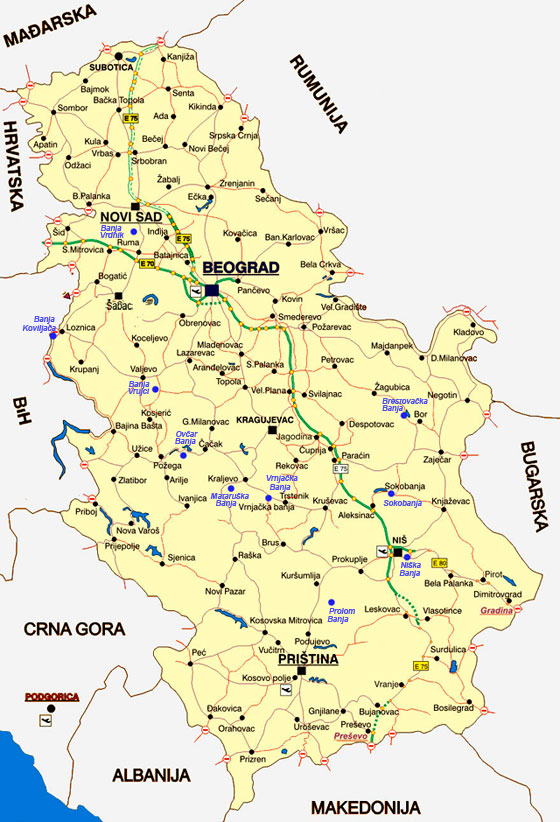 Vojvodinacentralna SrbijaKosovo i Metohija.Svaka država ima svoj glavni grad. Glavni grad Srbije je Beograd. Beograd je danas veliki, moderan grad, sa oko dva miliona stanovnika. 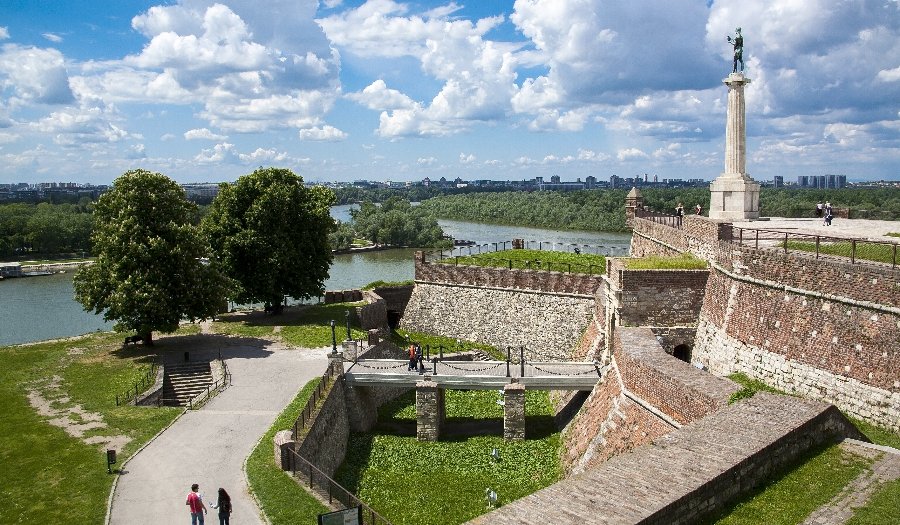 ZADATAK: Pokaži na karti strane sveta: sever, istok, jug i zapad. Neka ti pomogne sledeći savet: kad stojiš ispred karte, tvoja glava pokazuje sever, desna ruka istok, noge jug, a leva ruka pokazuje zapad! POSLUŠAJ PESMU O BEOGRADU:Link: https://youtu.be/poEhxb3BDiUSIMBOLI DRŽAVESimboli države Srbije su zastava, grb i himna. Zastava je trobojka: crvena, plava i bela. Na zastavi je mali grb. Himna Republike Srbije je svečana pesma „Bože pravde“ (link: https://youtu.be/42Mgofq5pbA). zastava                 grb                        himna „Bože pravde“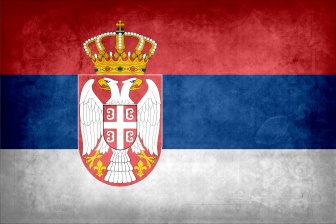 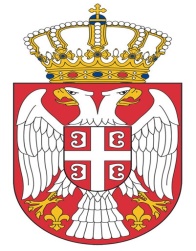 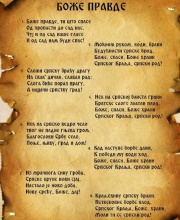 VELIKI GRADOVI U SRBIJINajveći gradovi u Srbiji su: Beograd, Novi Sad, Niš, Priština, Kragujevac, Leskovac, Čačak, Valjevo, Kruševac, Vranje, Užice. 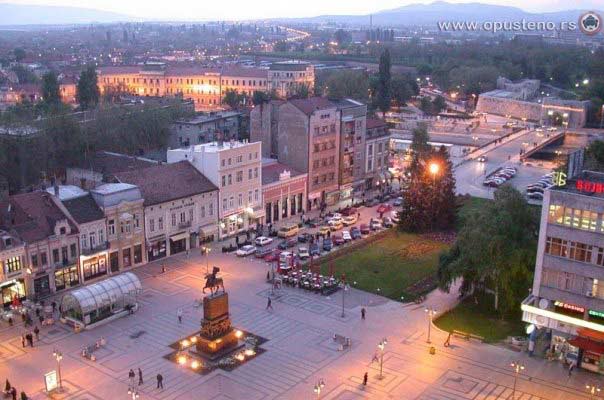 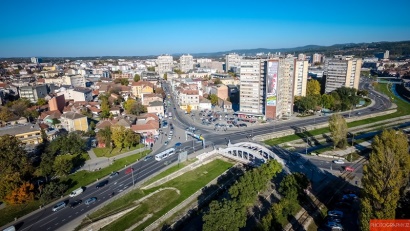 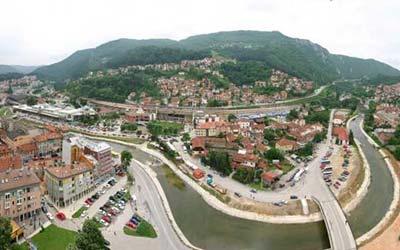 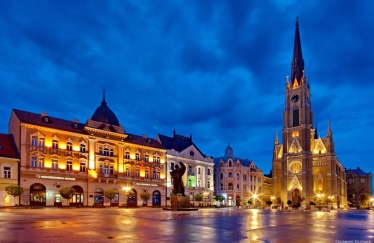                Niš                                Kragujevac                                 Užice                                Novi Sad        VELIKE REKE U SRBIJIU Srbiji ima mnogo reka. Najveće reke su: Dunav, Sava, Velika Morava, Južna Morava, Zapadna Morava. Reke se na karti obeležavaju plavom bojom. VELIKE PLANINE U SRBIJINajviša planina u Srbiji je Prokletije. Druge visoke planine su: Kopaonik, Stara planina, Tara, Zlatibor, Šar-planina. Planine se na karti obeležavaju braon bojom.NACIONALNI PARKOVI U SRBIJIU Srbiji ima pet nacionalnih parkova. To su: Kopaonik, Đerdap, Tara, Fruška gora i Šar-planina. U njima je priroda veoma lepa, kao i biljke i životinje.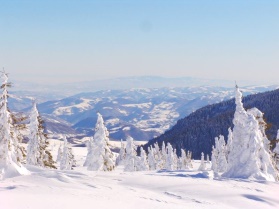 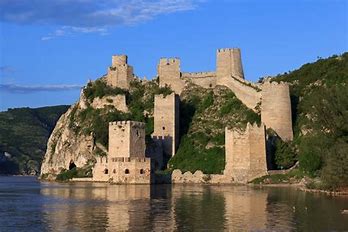 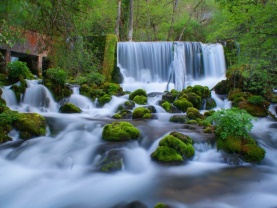 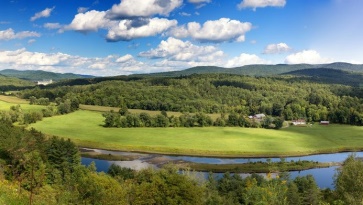 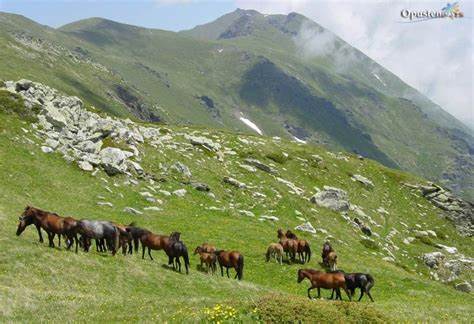         Kopaonik                   Đerdap                         Tara                         Fruška gora                   Šar-planinaPRAVOPIS – VELIKO SLOVOPIŠEMO PRAVILNO: Imena gradova, reka, planina, jezera, nacionalnih parkova pišemo VELIKIM početnim slovom. Prepiši pravilno sledeće reči: KRAGUJEVAC, NOVI SAD, KOPAONIK, DUNAV, SAVA, VELIKA MORAVA, ĐERDAP, NIŠ.__________________________________________________________________________________________________________________________________________________________________________Dopuni rečenice:Ja živim u ________________ (ime grada). Kroz moj grad protiče reka ___________________ (ime  reke).  Mnogo bih voleo da posetim grad  ___________________ (naziv grada) u Srbiji. Moja velika želja je da se skijam na planini _____________________ (ime planine). Poveži reči u kolonama: Novi                                 goraVelika                              planinaFruška                              SadŠar-                                  MoravaDOMAĆI ZADATAKPosmatraj kartu Srbije, a zatim obeleži na nemoj karti gradove: Beograd, Novi Sad i Niš.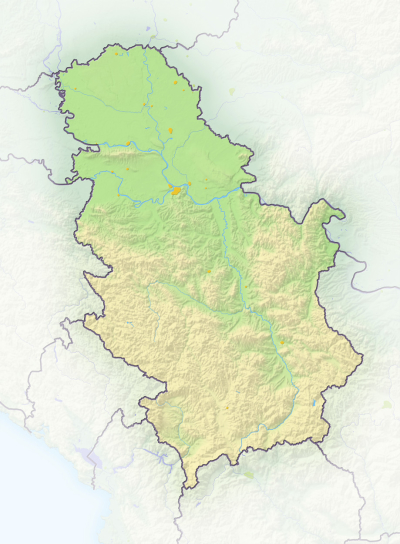 Koji je glavni grad Srbije?_______________________________________________________________________________________Napiši koji su simboli Srbije.__________________________  _____________________________  ______________________________4.   Zaokruži slovo ispred tačnog odgovora. Himna Republike Srbije zove se:      а) Hej Sloveni    b) Marš na Drinu    в) Bože pravde5.   Napiši dve planine u Srbiji.       _______________________________________________________________________________________Koliko ima nacionalnih parkova u Srbiji?_____________________________________Nacrtaj i oboj zastavu Srbije.